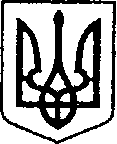                                                              УКРАЇНА 	        ЧЕРНІГІВСЬКА ОБЛАСТЬН І Ж И Н С Ь К А    М І С Ь К А    Р А Д А  28 сесія VIIІ скликанняР І Ш Е Н Н Явід 09 лютого 2023 року                       м. Ніжин	                                    № 48-28/2023Відповідно до статей 25, 26, 42, 59, 60, 73 Закону України «Про місцеве самоврядування в Україні», Закону України «Про гуманітарну допомогу», Регламенту Ніжинської міської ради Чернігівської області, затвердженого рішенням Ніжинської міської ради від 27 листопада 2020 року № 3-2/2020 (зі змінами), враховуючи службову начальника відділу економіки та інвестиційної діяльності Гавриш Т.М. від 26.01.2023р. та у зв`язку з необхідністю забезпечення гуманітарних та безпекових потреб Ніжинської територіальної громади, Ніжинська міська рада вирішила:          1. Прийняти безоплатно у комунальну власність Ніжинської територіальної громади, гуманітарний вантаж від міста – побратима Іматра (Фінляндія)та поставити на баланс виконавчого комітету Ніжинської міської ради відповідно до чинного законодавства України, товарно-матеріальні цінності:	1.1. генератор Honda EU101 в кількості 4 шт.;	1.2. електростанцію 1000W в кількості 5 шт.;	1.3. обігрівач PROFBGO1401 в кількості 6 шт.	2. Передати з балансу виконавчого комітету Ніжинської міської ради товарно-матеріальні цінності, а саме генератори Honda EU101 в кількості 3 шт.,  отримані, як гуманітарну допомогу, на баланс Управління освіти Ніжинської міської ради Чернігівської області.	3. Передати з балансу виконавчого комітету Ніжинської міської ради товарно-матеріальні цінності, а саме генератор Honda EU101 в кількості 1 шт.,  отриманого, в якості гуманітарної допомоги, на баланс комунального підприємства «Служба Єдиного Замовника» Ніжинської міської ради.	4. Начальнику відділу комунального майна Управління комунального майна та земельних відносин Ніжинської міської ради Чернеті О.О., забезпечити оприлюднення даного рішення на офіційному сайті Ніжинської міської ради протягом п’яти робочих днів після його прийняття.  	5. Організацію виконання даного рішення покласти на першого заступника міського голови з питань діяльності виконавчих органів ради Вовченка Ф.І. та начальника Управління комунального майна та земельних відносин Ніжинської міської ради  Онокало І.А.6. Контроль за виконанням даного рішення покласти на постійну комісію міської ради з питань житлово-комунального господарства, комунальної власності, транспорту і зв’язку та енергозбереження (голова комісії – Дегтяренко В.М.).Міський голова					     	                        Олександр КОДОЛАВізують:Начальник Управління комунального майната земельних відносин Ніжинської міської ради	            	  Ірина ОНОКАЛОПерший заступник міського голови з питань діяльностівиконавчих органів ради                                                                    Федір ВОВЧЕНКОСекретар Ніжинської міської ради                                                      Юрій ХОМЕНКОНачальник відділу юридично-кадрового забезпечення апарату виконавчого комітетуНіжинської міської ради	                                                                В’ячеслав ЛЕГА	Головний спеціаліст-юрист відділубухгалтерського обліку, звітностіта правового забезпечення Управліннякомунального майна та земельнихвідносин Ніжинської міської ради                                                   Сергій САВЧЕНКОГолова постійної комісії міськоїради з питань житлово-комунальногогосподарства, комунальної власності, транспорту і зв’язку та енергозбереження	                    Вячеслав ДЕГТЯРЕНКОГолова постійної комісії міської ради з Питань регламенту, законності, охорони прав і свобод громадян, запобігання корупції, адміністративно-територіальногоустрою, депутатської діяльності та етики                                        Валерій САЛОГУБПро безоплатне прийняття у комунальну власність Ніжинської територіальної громади та постановку на баланс виконавчому комітету Ніжинської міської ради, гуманітарного вантажу від міста – побратима Іматра (Фінляндія)